РЕШЕНИЕ_________                                                                                               № -  О внесении изменений и дополнений в решение Совета депутатов № 21  от 30.12.2015  «О бюджете муниципального образования Воздвиженский сельсовет на 2016 год»        В соответствии с Федеральным законом № 131 «Об общих принципах организации местного самоуправления в Российской Федерации», Федеральным законом «О бюджетной классификации Российской Федерации», со ст. 5 Устава муниципального образования Воздвиженский сельсовет, руководствуясь ст.19 Положения о бюджетном процессе в муниципальном образовании Воздвиженский сельсовет Совет депутатов решил:Внести в решение № 21  от 30.12.2015 «О бюджете муниципального образования Воздвиженский сельсовет на 2016 год» следующие изменения и дополнения:Дополнить приложение № 8 «Перечень главных администраторов источников финансирования дефицита бюджета»ПЕРЕЧЕНЬглавных администраторов источников внутреннего финансирования дефицита бюджета с указанием  объемов администрируемых источников внутреннего финансирования дефицита бюджета Администрации муниципального образования Воздвиженский сельсовет на 2016 год по кодам классификации источников финансирования дефицита бюджетовДополнить приложение № 9 «Общий объем бюджетных ассигнований, направляемых на исполнение публичных нормативных обязательств»     Общий объем бюджетных ассигнований, направляемых на исполнение публичных  нормативных обязательств  на 2016 год2.Настоящее Решение вступает в силу после его официального опубликования (обнародования).Глава сельсовета                                                                       ТураевА.Н.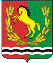 СОВЕТ ДЕПУТАТОВМУНИЦИПАЛЬНОГО ОБРАЗОВАНИЯВОЗДВИЖЕНСКИЙ СЕЛЬСОВЕТАСЕКЕЕВСКОГО РАЙОНА ОРЕНБУРГСКОЙ ОБЛАСТИтретьего  созываКод классификации источников финансирования дефицита бюджетовКод классификации источников финансирования дефицита бюджетовНаименование главных администраторов источников финансирования дефицита и кода классификации источников внутреннего финансирования дефицитов бюджетовглавного администратора источников внутреннего финансирования дефицита бюджетовисточников внутреннего финансирования дефицита бюджетовНаименование главных администраторов источников финансирования дефицита и кода классификации источников внутреннего финансирования дефицитов бюджетов123913Администрация муниципального образования Воздвиженский сельсовет Асекеевского района Оренбургской областиАдминистрация муниципального образования Воздвиженский сельсовет Асекеевского района Оренбургской области91301 05 02 01 10 0000 510Увеличение прочих остатков денежных средств бюджетов поселений91301 05 02 01 10 0000 610Уменьшение прочих остатков денежных средств бюджетов поселенийГРБСРазделПодразделЦелевая статьяВид расходовНаименованиеСумма тыс. руб